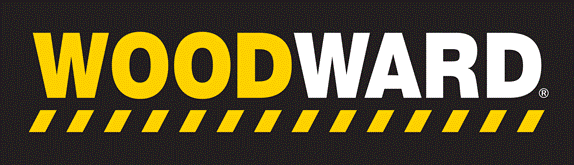 Woodward Camp Medical Questionnaire(All information provided is voluntary. For the safety and well-being of all team members, we request completion of this form by all Woodward Camp employees, interns, externs, volunteers and work exchange helpers. Completed Medical Questionnaires are retained by Woodward Camp Medical Staff, in confidential, separate medical files. These forms enhance our ability to administer the most appropriate immediate medical care for the unique individual in the event of illness or injury.)Name___________________________________________________________ Date_____________________________________Department____________________________________________ Supervisor__________________________________________Emergency ContactsName__________________________________ Relationship__________________ Phone________________________Name__________________________________ Relationship__________________ Phone________________________Health Insurance CoverageInsurance Carrier:Insurance Address: Insurance Carrier's Phone #:Group Number: Effective Date: ID Number: Policy Subscriber: Subscriber's Date of Birth: Subscriber's Relation to Attendee: Subscriber's Address: Subscriber's Phone: Acknowledgment and Indemnity Regarding Medical Expenses:Physical Health HistoryLast Physical Exam Date: Permission to contact health care provider(s):  YES________  NO________Primary Care Physician Name: Primary Care Physician Phone Number: Primary Care Dentist's Name:Primary Care Dentist Phone Number:Medical Conditions______________________________________________________________________________________________________________________________________________________________________________________________________________________________________________________________________________________________________________Medications__________________________________________________________________________________________________________________________________________________________________________________________________________Immunization History__________________________________________________________________________________________________________________________________________________________________________________________________Dietary Restrictions List________________________________________________________________________________________________________________________________________________________________________________________________Other Related Information______________________________________________________________________________________________________________________________________________________________________________________________Allergy List___________________________________________________________________________________________________________________________________________________________________________________________________________Allergy Description(s)__________________________________________________________________________________________________________________________________________________________________________________________________Other Related Information______________________________________________________________________________________________________________________________________________________________________________________________ Concussion History and DescriptionsApproximate Date of Concussion:Activity(ies) being Performed:Cleared for Work by Physician: YES_________  NO_________Approximate Date of Concussion:Activity(ies) being Performed:Cleared for Work by Physician: YES_________  NO_________Operations and Serious Injuries History and DescriptionsPart of Body Injured:Approximate Date of Injury:Was Surgery Performed: YES________  NO________Date of Surgery (if applicable):Cleared for Work by Physician: YES_________  NO_________Part of Body Injured:Approximate Date of Injury:Was Surgery Performed: YES________  NO________Date of Surgery (if applicable):Cleared for Work by Physician: YES_________  NO_________